Dvojpóly a čtyřpólyDvojpóly, neboli dvojbrany, jsou prvky připojené do obvodu dvěma svorkami. Pro jednoznačný popis dvojpólu musíme vyznačit orientaci napětí a proudu. Na začátku tuto orientaci zvolíme; pokud pak zjistíme, že skutečná orientace je opačná, doplníme znaménko mínus. Na dvojpól můžeme pohlížet jako na černou skříňku, uvnitř které je nějaké zapojení elektronických prvků. Z energetického hlediska můžeme dvojpóly dělit na:Aktivní – kromě elektronických součástek obsahuje i zdroj elektrické energie (na obrázku vlevo)Pasivní – obsahuje pouze pasivní součástky (na obrázku vpravo)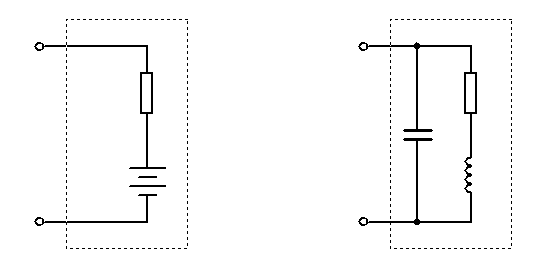 Dvojpóly můžeme mezi sebou zapojovat sériově nebo paralelně; vlastnosti výsledného zapojení jsou dány vlastnostmi jednotlivých dvojpólů. Sériové zapojeníOběma dvojpóly protéká stejný proud; celkové napětí je dáno součtem napětí na obou dvojpólech.U= U1 + U2      I= I1 = I2 = konst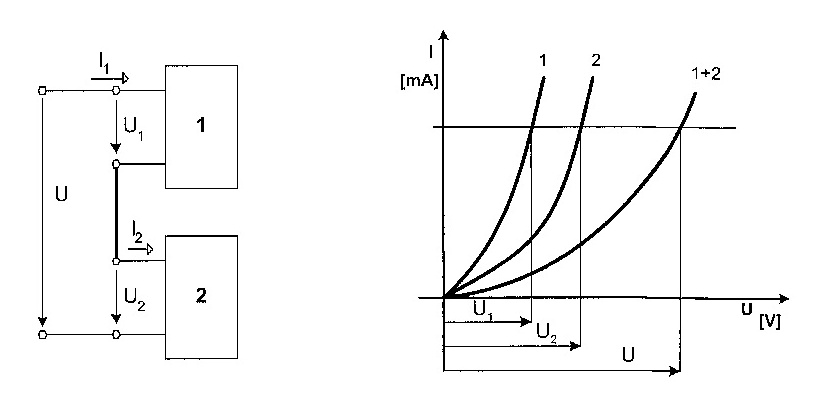 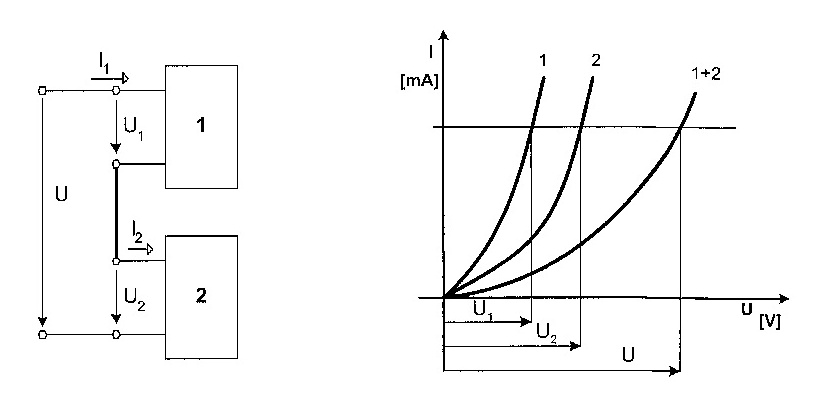 Výslednou charakteristiku sériového zapojení dvojpólu určíme tak, že pro jednotlivé hodnoty proudu sečteme napětí na obou dvojpólech a dostaneme příslušnou hodnotu výsledného napětí.Paralelní zapojeníNapětí na obou dvojpólech je stejné; výsledný proud je dán součtem jednotlivých proudů: 				I = I1 + I2,       U = U1 = U2 = konst.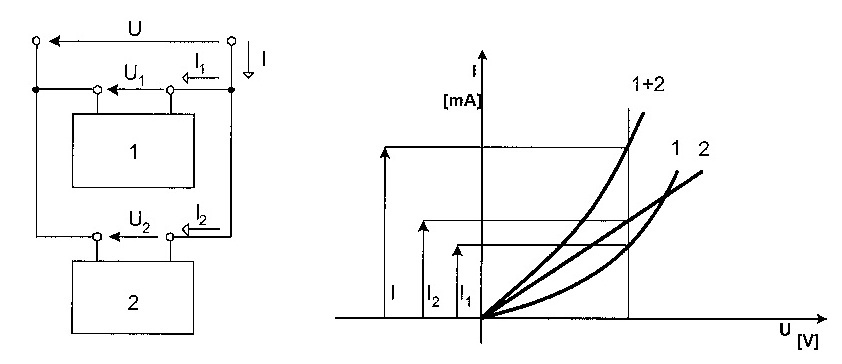 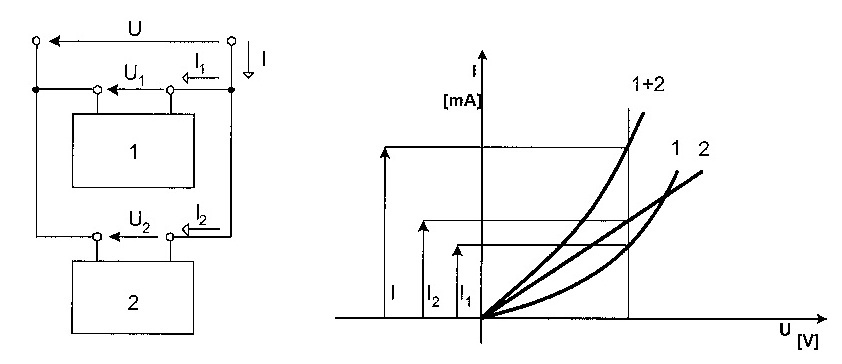 .ČtyřpólyČtyřpóly jsou připojené do obvodu pomocí čtyřech svorek. Vstupní svorky jsou označeny 1-2 a výstupní 3-4. Vpravo vidíme zapojení tranzistoru jako čtyřpólu.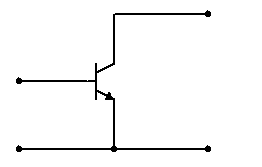 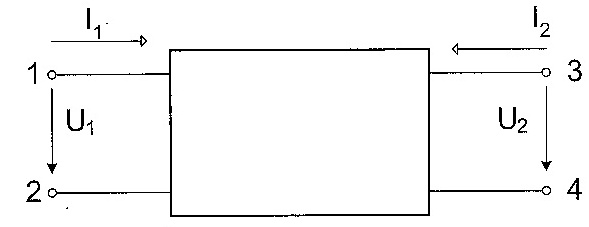 Také čtyřpóly můžeme dělit na aktivní a pasivní. Jejich vlastnosti jsou jednoznačně popsány charakteristickými rovnicemi, které popisují vzájemné závislosti mezi vstupními a výstupními veličinami. V rovnicích jsou vždy dvě  z  obvodových veličin nezávisle proměnné a dvě závislé proměnné. Impedanční rovnice vyjadřují závislosti vstupního a výstupního napětí na vstupním a výstupním proudu.U1 = Z11× I1 + Z12× I2U2 = Z21× I1 + Z22× I2Koeficienty Z v rovnicích mají charakter impedance a lze je určit měřením:Z11 = U1/ I1  	pro I2 = 0		Z12 = U2/ I1  	pro I2 = 0Z21 = U1/ I2  	pro I1 = 0		Z22 = U2/ I2  	pro I1 = 0Admitanční rovnice vyjadřují závislosti vstupního a výstupního proudu na vstupním a výstupním napětí.I1 = Y11× U1 + Y12× U2I2 = Y21× U1 + Y22× U2Koeficienty Y v rovnicích mají charakter admitance a určí se obdobně jako v předchozím případě.Hybridní rovnice vyjadřují závislosti mezi výstupním napětím a vstupním proudem na jedné straně a výstupním proudem a vstupním napětím na druhé straně.U1 = H11× I1 + H12× U2I2 = H21× I1 + H22× U2Koeficienty v rovnicích jsou tzv. hybridní parametry. VA charakteristiky čtyřpólu se kreslí ve všech čtyřech kvadrantech. 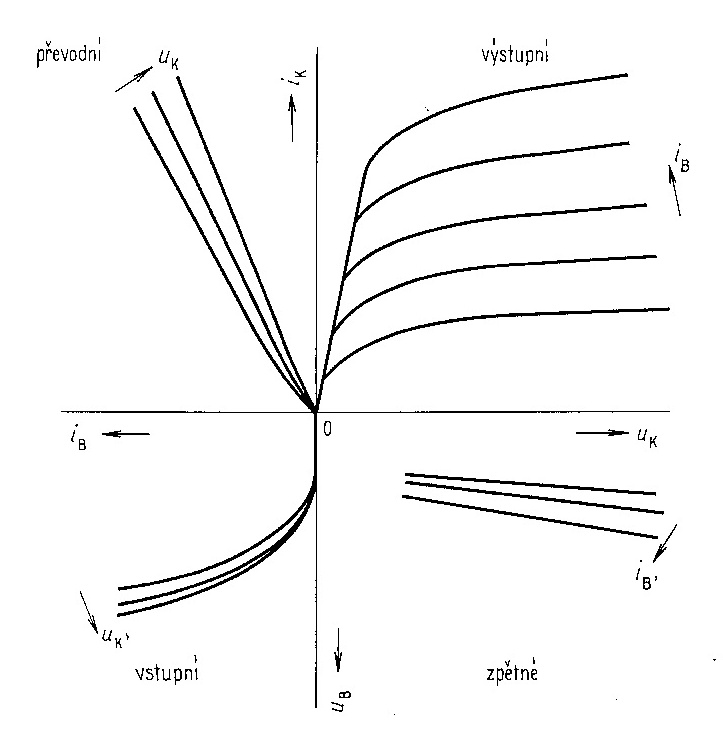 Literatura: BEZDĚK, Miloslav. Elektronika: [učebnice]. 1. vyd.. České Budějovice: Kopp, 2004, 286 s. ISBN 80-723-2171-4.UHLÍŘ, Jan a Zdeněk KŘEČAN. Elektronika: pro 2. a 3. ročník SOU. Praha: SNTL, 1985.MAŤÁTKO, Jan a Eva FOITOVÁ, Elektronika: pro  3. ročník SPŠE slaboproudých. Praha: SNTL, 1984.